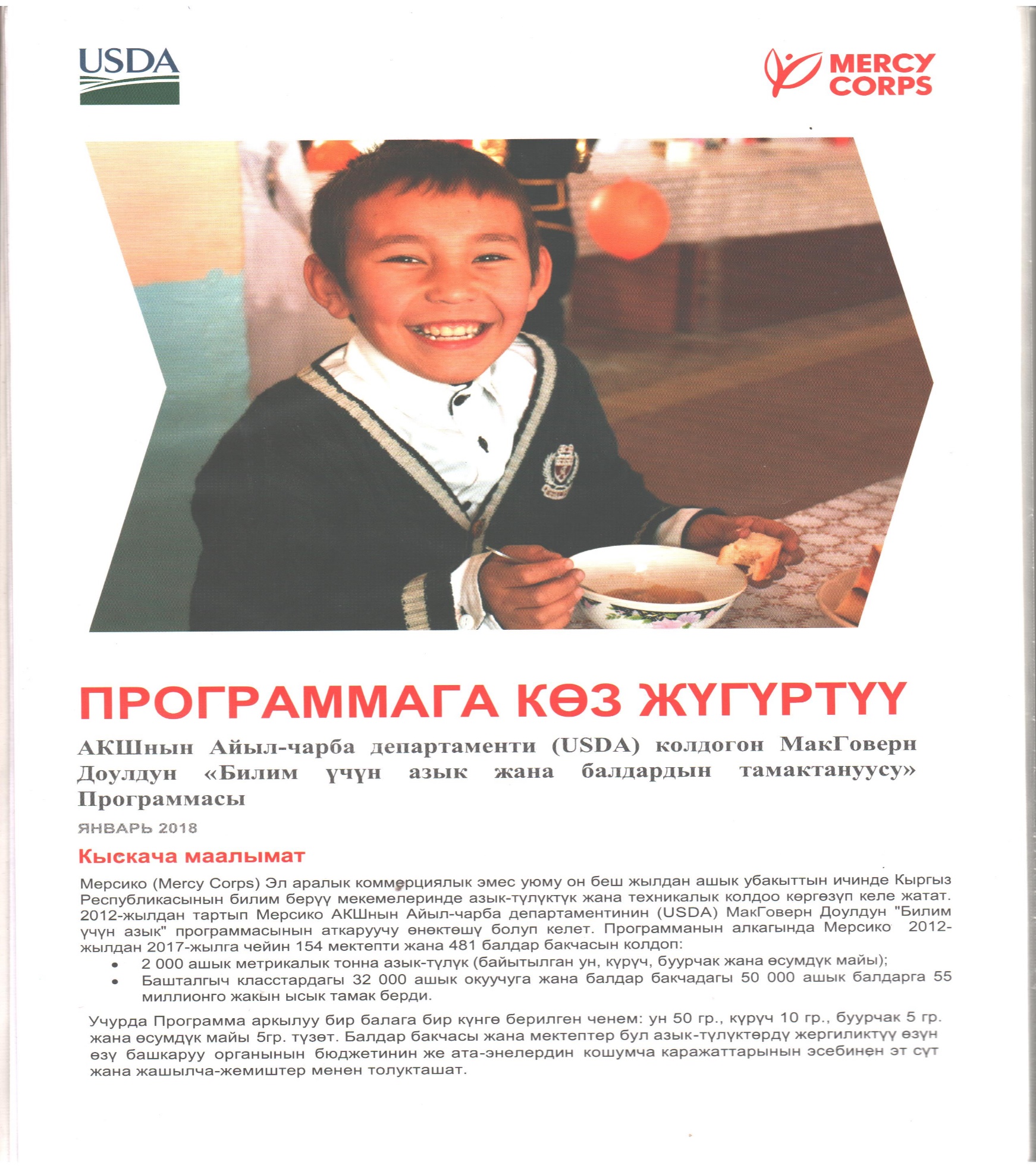 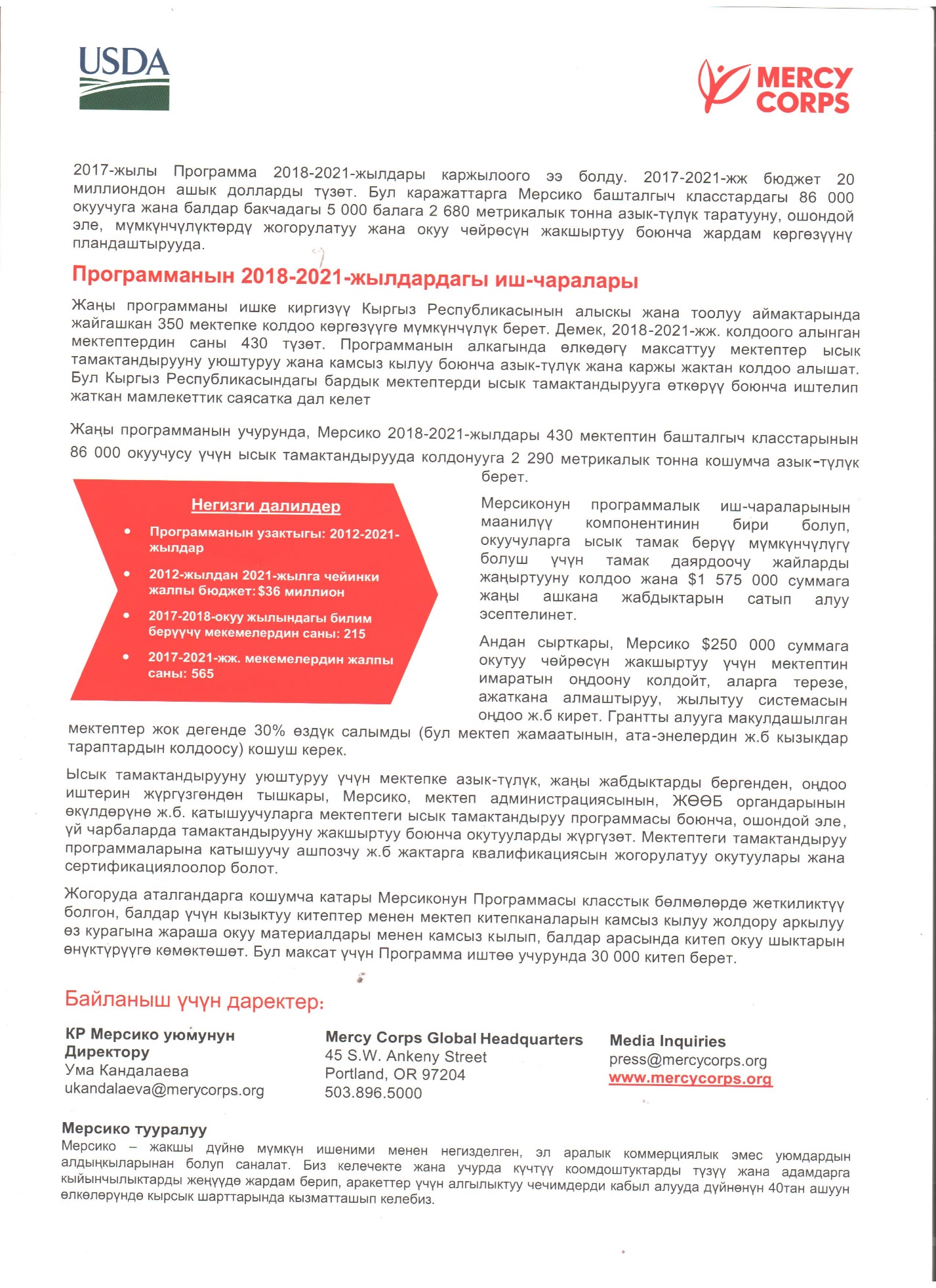 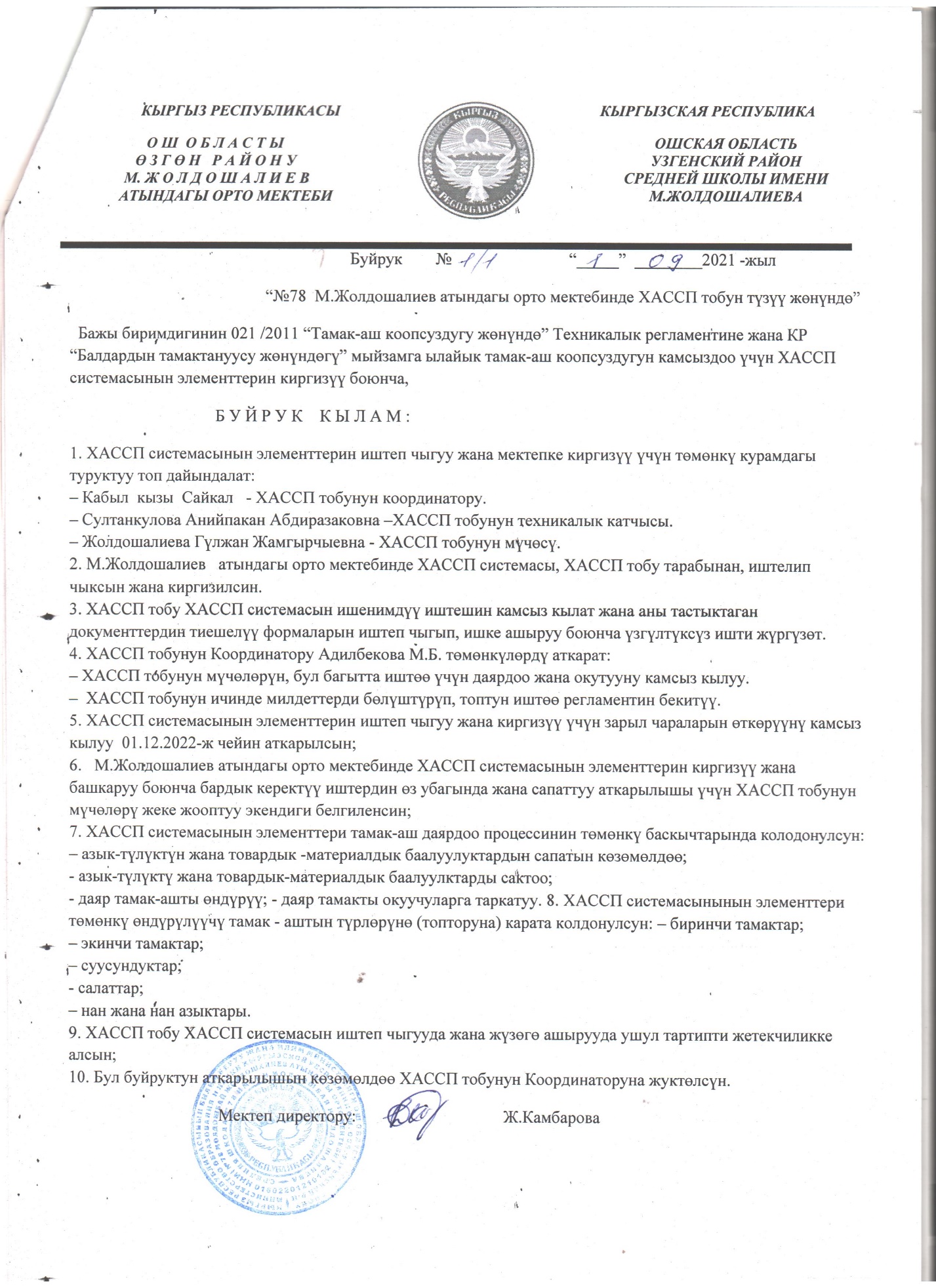   Мектепке 1-4-класстын окуучуларына МерсиКО коомдук уюму менен долбоордук иш алып барып, МерсиКО коомдук уюму, Зергер айыл өкмөтү, демөөрчүлөр, мектеп жамааты тарабынан ашканага тиешелүү толук инвентарлар алынды, кошумча оңдоп-түзөө иштери жүргүзүлдү. МерсиКО коомдук уюмунун талабын аткаруу менен башталгыч класстын окуучулары 2019-2020-окуу жылында “Ысык тамакка” өттү.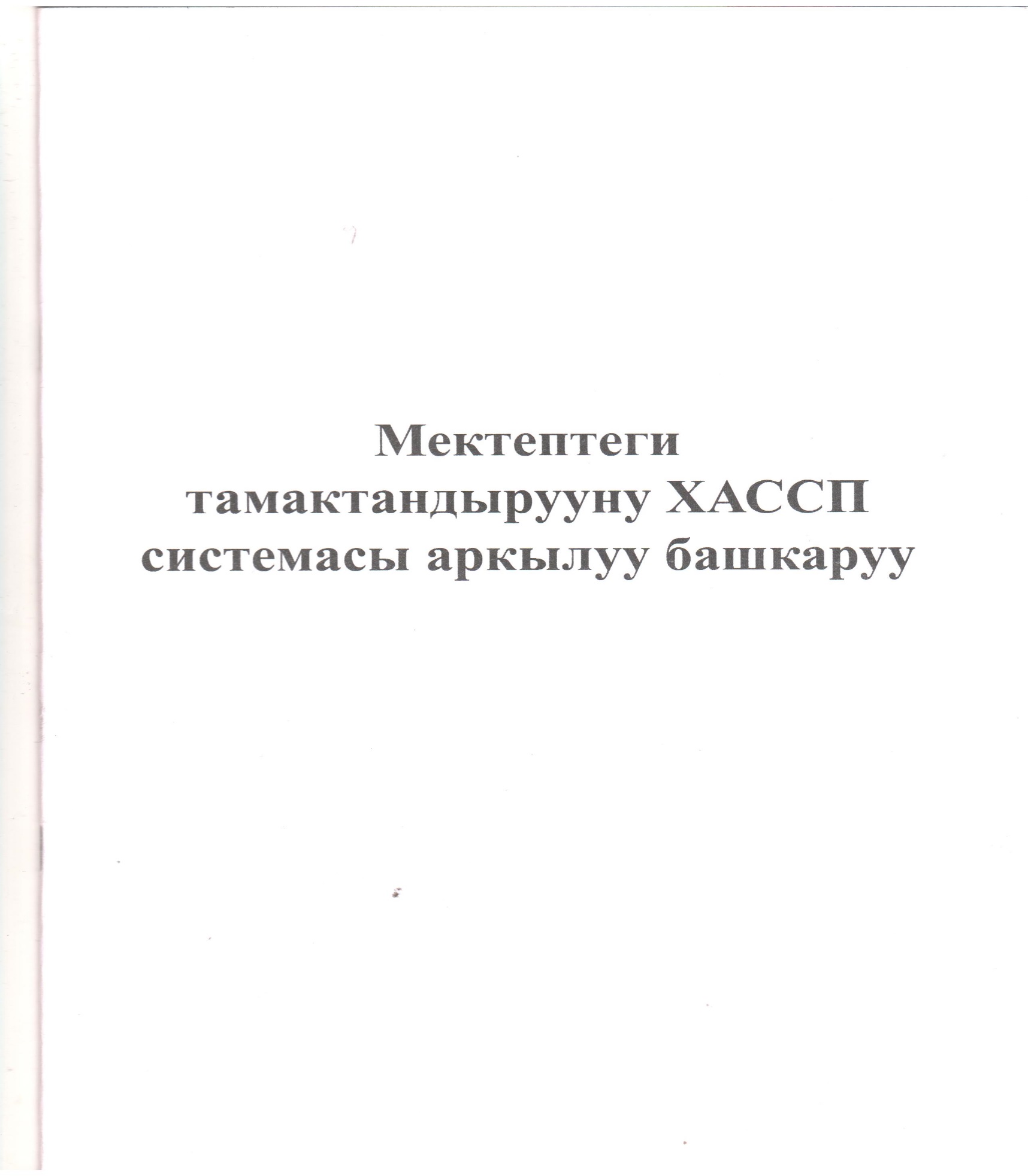 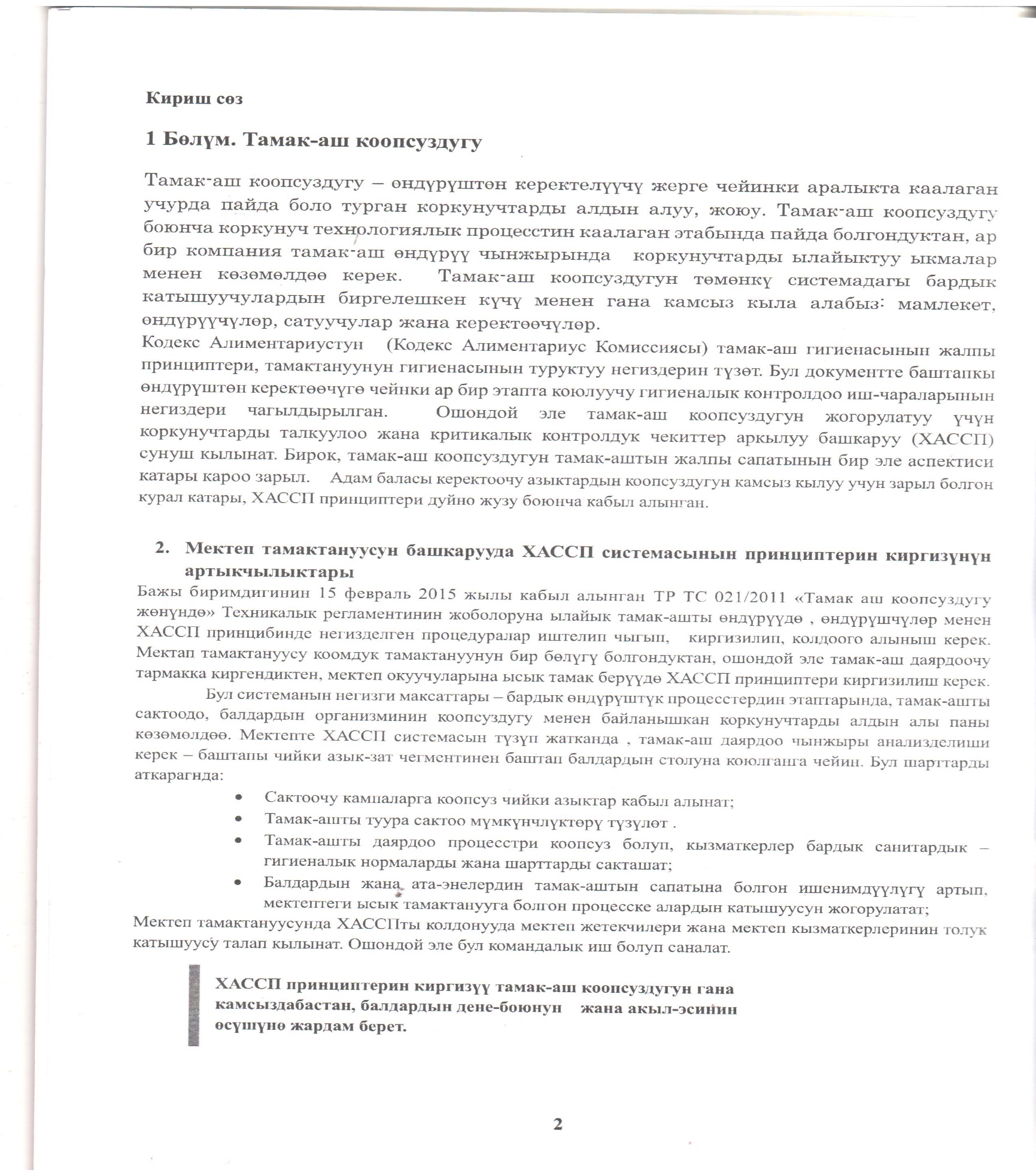 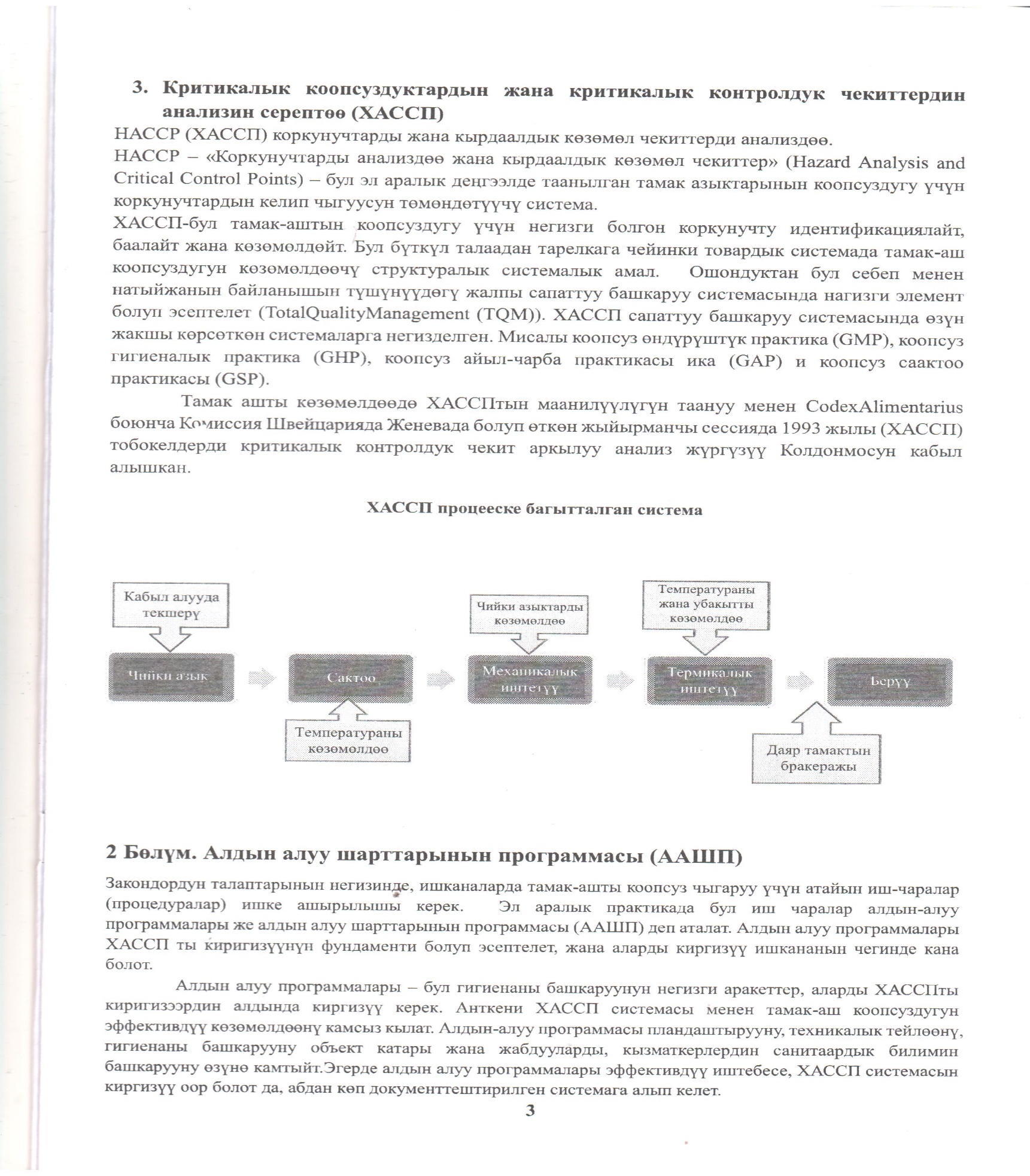 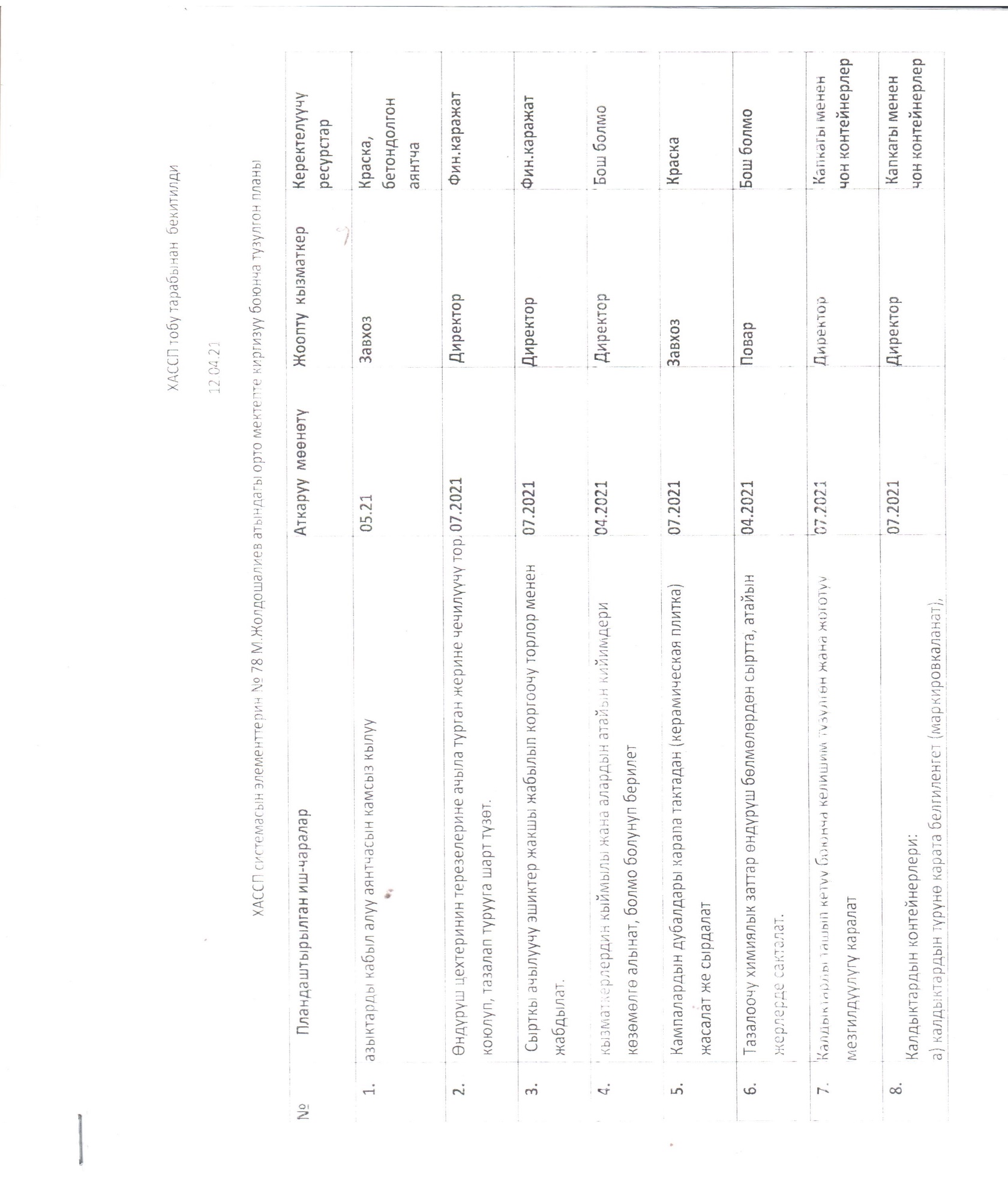 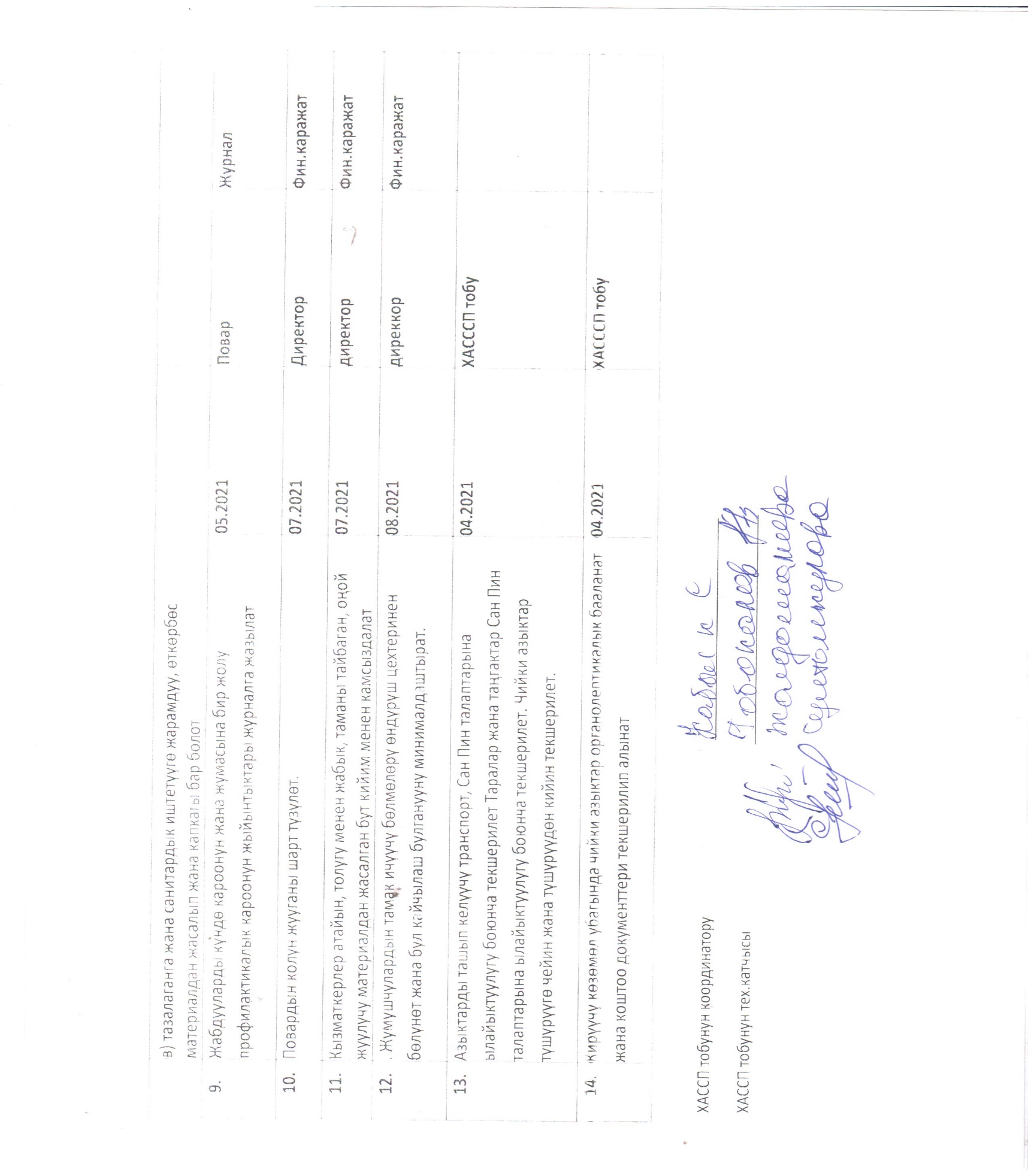 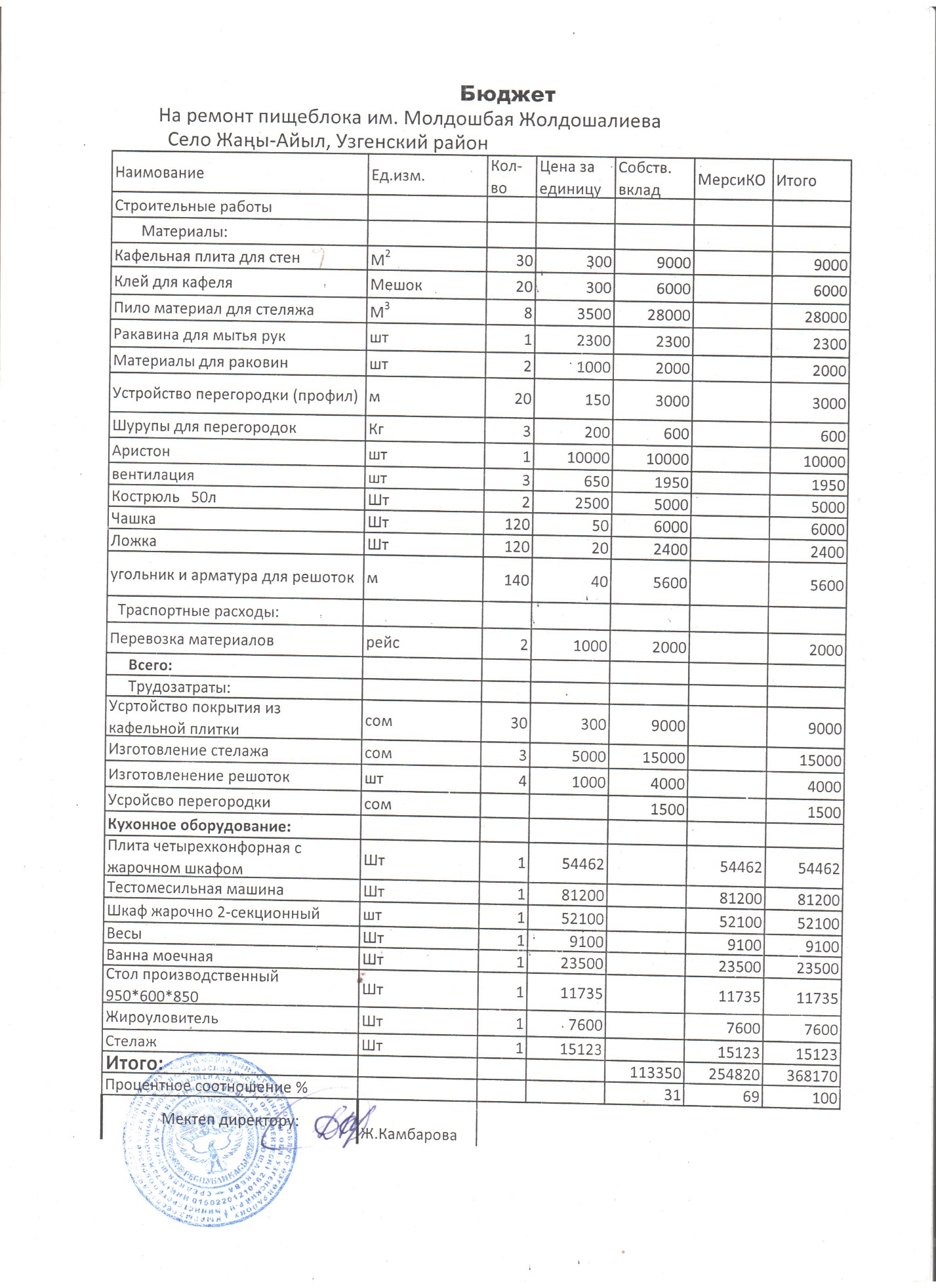 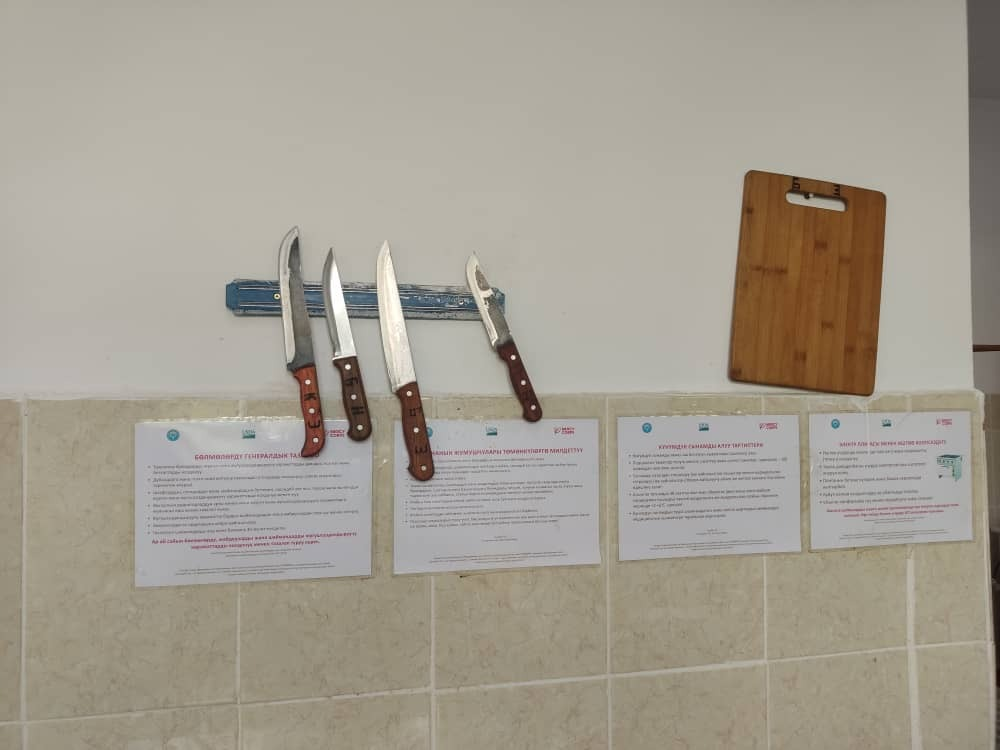 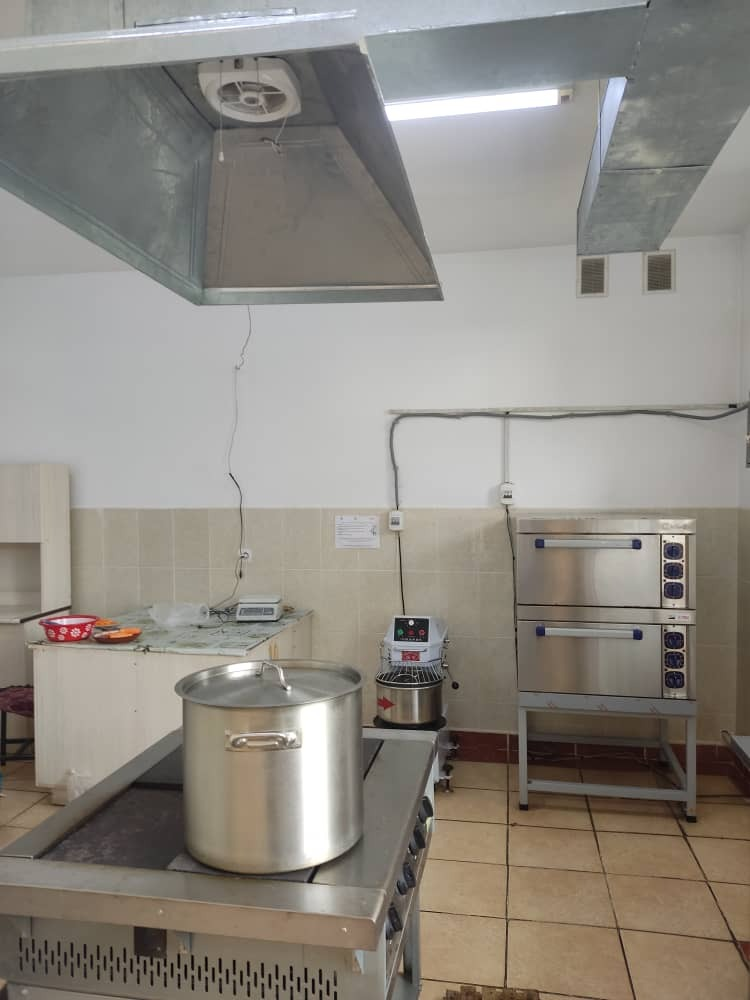 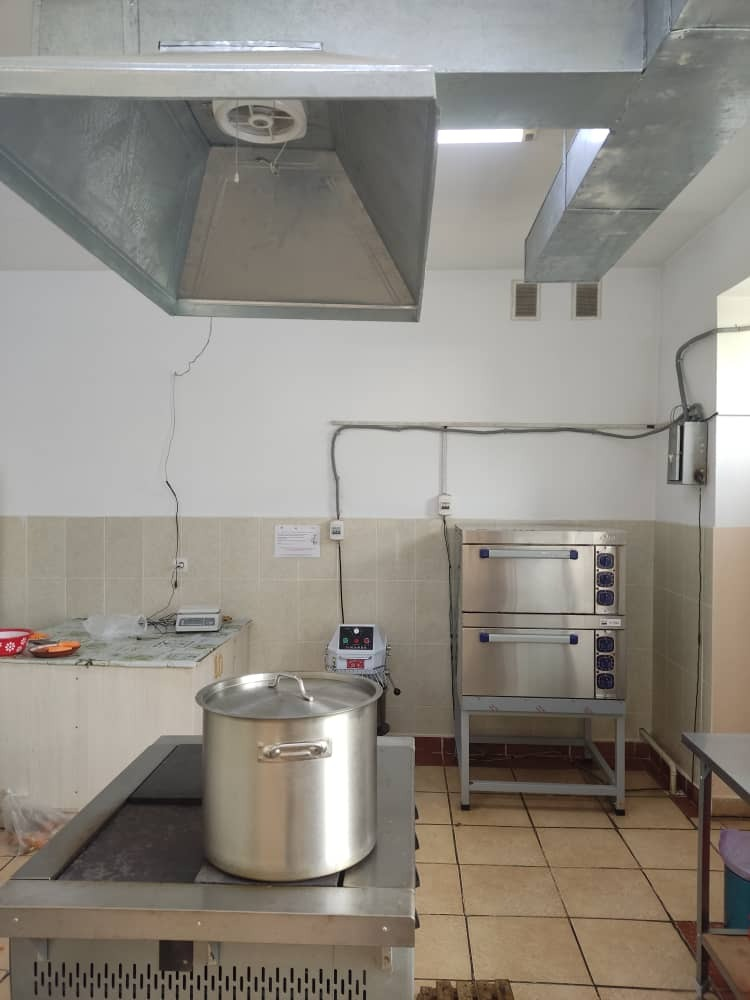 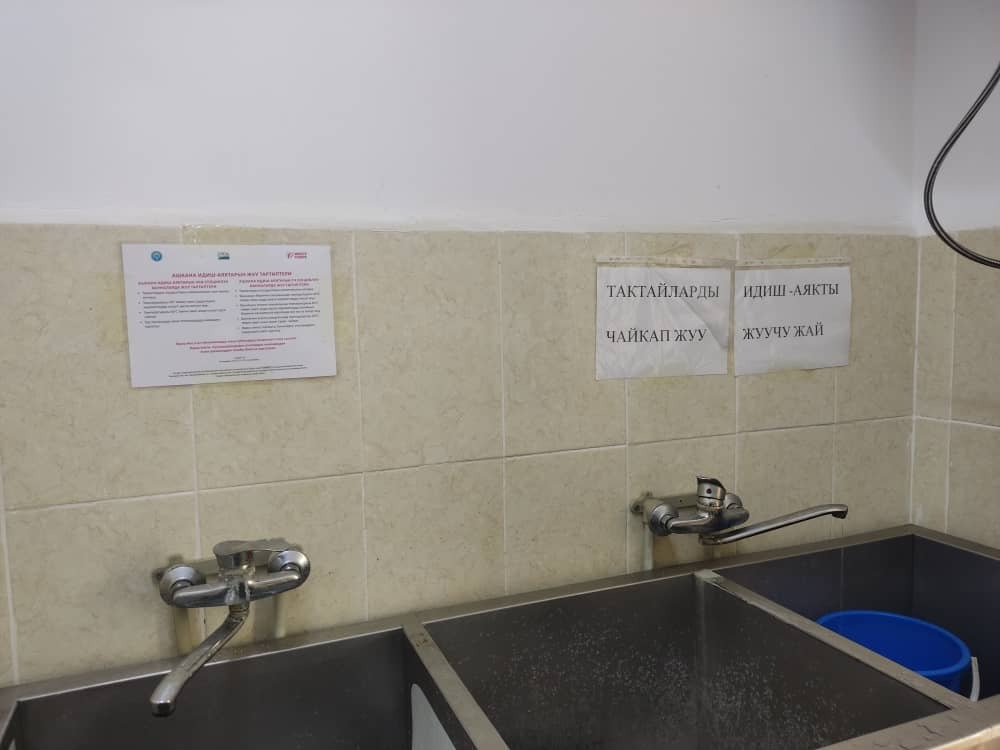 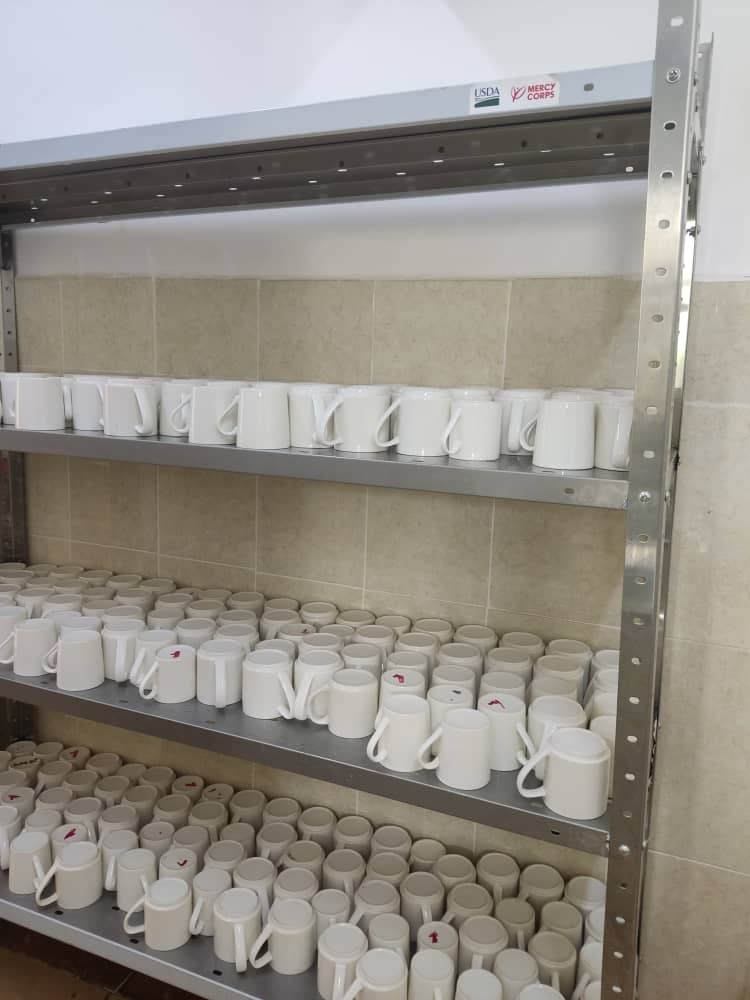 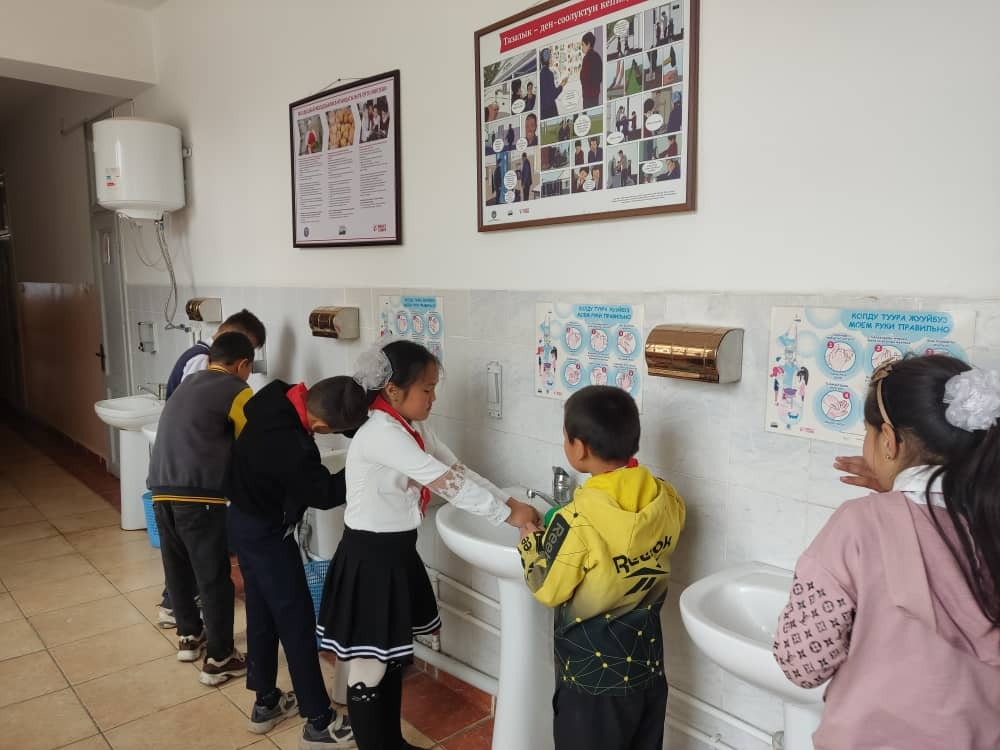 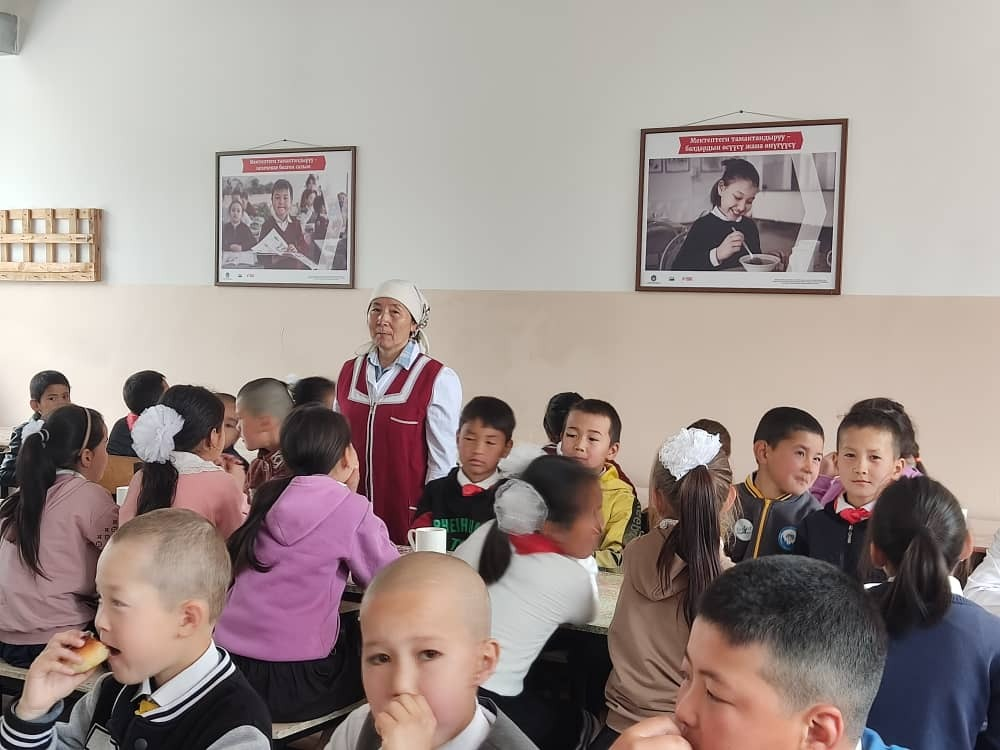 